Formulaire d'inscription aux prix des mérites sportifs 2023(Performances sportives du 01/09/2022 au 15/05/2023)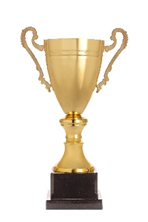 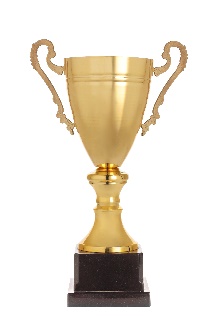 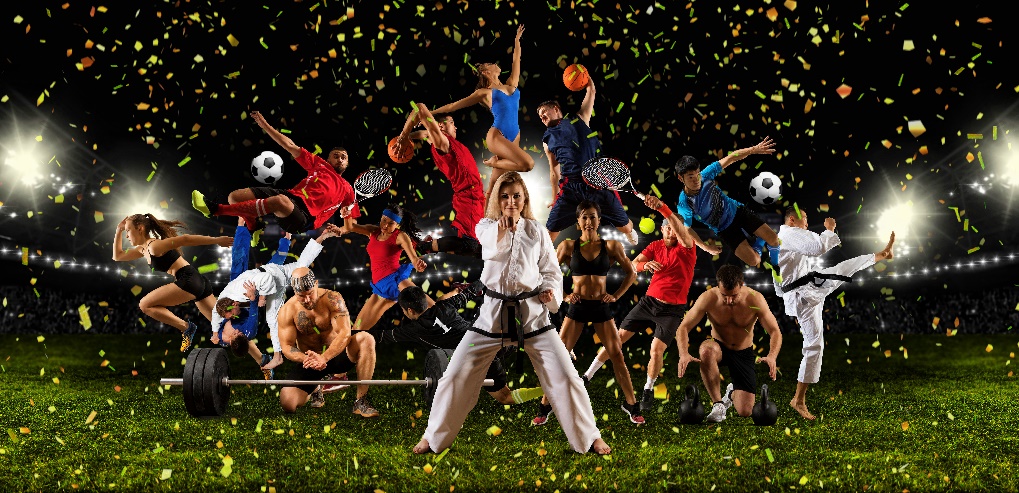 Ce formulaire de candidature doit être introduit pour le 15/05/2023 au plus tard.⚠ 1 formulaire par candidatNom et prénom du Lauréat (ou du club)(*) : Date de naissance : Adresse complète (Rue, n°, code postal, localité) : N° de téléphone/gsm : Adresse mail : Discipline sportive pratiquée : Catégorie/niveau de la discipline : Fédération/club d’affiliation : Performances réalisées par la personne/club :Candidature pour le Mérite/Prix (cochez la case correspondante) :   Mérite Sportif individuel féminin – senior  (décerné à une sportive individuelle habitant l’entité et/ou pratiquant son sport dans un club de l’entité de Florenville qui s’est particulièrement distinguée par ses performances sportives.) Mérite Sportif individuel masculin - senior (décerné à un sportif individuel habitant l’entité et/ou pratiquant son sport dans un club de l’entité de Florenville qui s’est particulièrement distingué par ses performances sportives.) Mérite Sportif collectif féminin – senior (décerné à un club féminin de l’entité qui s’est particulièrement distingué par ses performances sportives.) Mérite Sportif collectif masculin - senior (décerné à un club  masculin de l’entité qui s’est particulièrement distingué par ses performances sportives.) Mérite Sportif espoir  (décerné à un.e sportif.ve individuel.le ou une équipe collective de l’entité de moins de 18 ans - jusqu’au 15 mai, date limite de rentrée des candidatures - qui s’est distingué par ses performances et/ou évolutions sportives.) Prix de la reconnaissance (décerné à un.e sportif.ve, un mouvement, un.e arbitre, un.e entraîneur.se ou un.e responsable de club de l’entité qui s’est particulièrement distingué.e pour le développement de la vie sportive locale ou pour l’entièreté de son œuvre (palmarès ; jubilé…).) Prix "Coup de coeur sportif" (décerné à un ou plusieurs acteurs du monde sportif local, qu’ils soient pratiquants, organisateurs, arbitres, entraîneurs, parents, supporters, dirigeants, clubs, associations, écoles, classes…, ayant accompli un geste remarquable ou développé un projet particulier en faveur de la promotion du Sport sur notre commune.) Prix "Richard Henry" (prix décerné à un.e « bénévole » ou un.e responsable de club de l’entité de Florenville qui s’implique directement ou indirectement dans le bon fonctionnement de son mouvement. Je transmets des photos  oui  non Je transmets un/des article.s de presse oui nonJ'accepte par la présente d'apparaître sur les photos prises lors de la soirée de remise des mérites. Celles-ci seront potentiellement publiées dans les différents canaux de communication utilisés par l'administration communale et le Centre Sportif de Florenville (site web, réseaux sociaux). En aucun cas, l’administration ne cédera les photos visées à des tiers.  oui   nonEn soumettant ce formulaire d’inscription, j’accepte que les informations saisies dans ce formulaire soient utilisées et/ou exploitées et/ou traitées par et pour la Commune de Florenville dans le but d’un dépôt de candidature aux mérites sportifs de Florenville uniquement.